ŠTUDIJA PRIMERAOpisano za projekt: “The Hexagonal Leader”Ime organizacijeBUONAPPETITOSpletna stran organizacijeV izdelaviLogotip organizacije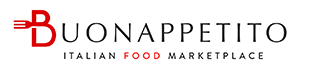 Vrsta organizacije☐  poslovno podjetje☐ javni sektor☐ nevladna organizacijaX drugo: inovativno start up podjetjeVelikost organizacijeX majhna☐ srednja  ☐ velikaEkonomski sektorTrg hrane in pijače  Kratek opis organizacijeBUONAPPETITO, inovativni start up, je spletna platforma, namenjena italijanskim kakovostnim izdelkom pod skupno znamko Agrifood malih in srednje velikih podjetij, ki želijo dostopati do digitalnega trgovanja. V ta namen se lahko pridružijo platformi, ki ponuja spletno trženje, e-trgovanje in logistične storitve za končne izdelke, ponuja tudi visoko navigacijsko kakovost in veliko uporabniškega prometa. Na tem spletnem tržišču bo imel uporabnik drugačno uporabniško izkušnjo kot pri klasičnem elektronskem poslovanju, saj bo izkoriščena možnost, da digitalizacija upravlja nakupovalno izkušnjo, ki je drugačna od preproste logike pri nakupovanju med policami (značilno za konkurente).Opis študije primera (situacije / problema, s katerim se soočajo)Zagonsko podjetje se je rodilo iz ideje menedžerja, ki se je po spremenjeni situaciji (odhod s položaja generalnega direktorja v velikem družinskem podjetju) odločil poiskati nove priložnosti na trgu dela, in sicer  v drugačnih oblikah, kot jih je že poznal prej v multinacionalkah in MSP kot menedžer. Študija primera izhaja iz izkušenj menedžerja, ki želi osvetliti pot, ki ga je pripeljala do začetka inovativnega zagona.Kako izkoristiti nove priložnosti za obstanek na trgu dela?Najprej začne z znanjem in izkušnjami, ki jih je odkril skozi coaching metodo, ki se je je posluževal pri spremljanju in prepoznavanju rešitev, ki so skladne z osebnimi željami in vrednotami. Vse to se navezuje na oblikovanje v menedžerja in na začetek podjetniške dejavnosti, ki se je je lotil z željo po osebnem upravljanju procesov, organizacijske strukture in ljudi na podlagi lastnih spretnosti in izkušenj, pridobljenih v preteklih letih.Analiza potenciala in ciljno usmerjena pot za začetek podjetniške dejavnosti sta mu omogočili, da se je osredotočil in dosegel tisto, kar si je v resnici želel.To je primer, v katerem je bil prehod uspešen zaradi uporabe vseh razpoložljivih osebnih in kontekstualnih virov.Predlagane rešitve Začeti strateško svetovalno dejavnost za MSP - marketing in trženje s preučevanjem trga živil za MSP, na podlagi česar bi nagovarjali podjetja, ki morajo spremeniti perspektivo, spretnosti in vodstvene spodbudeUstanoviti start-upPrestrezati nove priložnosti za direktorje in menedžerje v multinacionalkah ali MSP Izbrana rešitevPoiskati inovativno tržišče na področju hrane in pijače za italijanska MSPUtemeljitev sprejete odločitveRazlogi, ki so pripeljali do identifikacije navedene rešitve, inovativnega start up-a za hrano in pijačo, se skrivajo v izkoristku strukturne poti menedžerja, na kateri je pridobil večjo ozaveščenost o svojem potencialu, pri tem pa se je osredotočal na oceno izvedljivosti poslovne ideje, ki jo je opredelil tudi finančno. Sprva je bila rešitev vključevanja v druga podjetja, kjer bi iskal in razvijal nove priložnosti, mogoča, ampak se je s časom ugotovilo, da ne sovpada s prioritetami menedžerja. Obenem se je tudi strateška svetovalna dejavnost za MSP na tržnem in komercialnem področju najprej izkazala za uporabno in usklajeno z interesi in izkušnjami menedžerja, ki je z večletnimi izkušnjami na tem področju.Razlog, zaradi katerega je menedžer razvil inovativen start-up, je tudi v tem, ker je lahko različne priložnosti, ki jih ponuja asociativni kontekst, uporabil za ponovno vključevanje na trg dela.Menedžer je sledil temu, kar je pridobil skozi metodo coaching,  specialistično svetovanje je pripomoglo k začetku poslovanja, krepitvi spretnosti in zavedanju o novih priložnostih, ki so bolj v skladu z njegovimi razvojnimi cilji.Z uvedbo vseh postopkov in verifikacije, ki je pripeljalo do nastanka start up podjetja, je BOUNAPPETITO postalo referenčna točka, ki združuje povpraševanje in ponudbo kvalitetnih italijanskih izdelkov odličnosti na enem mestu.Pridobljene lekcijeV smislu pridobljenih lekcij je poudarjeno naslednje:možnost in ozaveščenost o vlaganju v spretnosti in izkušnje, poganjajo začetek poslovanja,povečanje osebnega potenciala,sposobnost samorefleksije za višji cilj, zagon in obvladovanje neuspeha (učenje iz napak za razvoj boljšega načrtovanja),osredotočenost na svoje prednosti in slabosti,sposobnost prepoznavanja rešitev in sprejemanja odločitev v skladu z vrednotami,ozaveščanje o izbirah in dosegljivih ciljih,usposobljenost za opredelitev zavestnih odločitev.Povezava s šestimi veščinami, predstavljenimi v projektuCoaching Emocionalna inteligenca Odločanje V tem primeru se povezava s spretnostmi, opredeljenimi v projektu, nanaša predvsem na zgoraj navedena področja, kar menedžerju omogoča, da se lahko sooča z novimi poklicnimi izzivi, ki so ga s pregledom znanja, spretnosti in izkušenj pripeljali do novega vstopa na trg dela z uvedbo inovativnega start up-a.Izzive, povezane s spremembo vloge, je bilo lažje preseči zaradi svetovanja pri zagonu podjetij, ki je menedžerju omogočilo, da je pridobil večjo ozaveščenost o izvedljivih možnostih in o sprejemanju odločitev v skladu z njegovimi ambicijami.Sklicuje se tudi na čustveno inteligenco kot veščino, povezano s projektom Hexagonal leader, saj so bili instrumenti za odkrivanje čustvene inteligence uporabljeni pri metodi coaching. Ta orodja so predstavljala izhodiščni okvir za prepoznavanje moči in področij za izboljšanje ter opredelitev akcijskih načrtov, namenjenih izboljšanju uspešnosti v različnih kontekstih in prepoznavanja ter zavestnega upravljanja lastnih čustvenih stanj, ki včasih lahko ovirajo aktiviranje vedenj in znanj, ki so v skladu z vlogo in doseganjem uspešnosti.V zvezi s tem je poudarjeno, da je usposabljanje čustvene inteligence lahko služi kot podpora pri sprejemanju učinkovitih in dolgoročnejših odločitev.